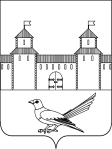 Администрация Сорочинского городского округа Оренбургской области                                                 П О С Т А Н О В Л Е Н И Еот 16.06.2016 № 879-пО внесении изменений в постановление администрации города Сорочинска Оренбургской области от 11.10.2013 № 320-п «Об утверждении муниципальной программы «Развитие культуры города Сорочинска на 2014 – 2016 годы» (в редакции постановлений от 20.12.2013 № 448-п, от 11.08.2014 № 269-п, от 10.10.2014 № 372-п, 27.01.2015 № 12-п, 21.08.2015 № 343-п, 18.12.2015 № 748-п, от 31.12.2015 № 882-п, от 04.03.2016 №234-п, от 14.04.2016 №525-п, от 25.05.2016 №755-п)В соответствии со статьей 179 Бюджетного кодекса Российской Федерации, Федеральным законом от 06.10.2003 № 131-ФЗ «Об общих принципах организации местного самоуправления в Российской Федерации», руководствуясь статьями 32, 35 и 40 Устава муниципального образования Сорочинский городской округ Оренбургской области,  постановлением администрации Сорочинского городского округа Оренбургской области от 10.11.2015 № 529-п «Об утверждении порядка разработки, реализации и оценки эффективности муниципальных программ Сорочинского городского округа Оренбургской области», администрация Сорочинского городского округа Оренбургской области, постановляет: 1. Внести в постановление администрации города Сорочинска Оренбургской области от 11.10.2013 № 320-п «Об утверждении муниципальной программы «Развитие культуры города Сорочинска на 2014 – 2016 годы»» (в редакции постановлений от 20.12.2013 № 448-п, от 11.08.2014 № 269-п, от 10.10.2014 № 372-п, 27.01.2015 № 12-п, 21.08.2015 № 343-п, 18.12.2015 № 748-п, от 31.12.2015 № 882-п, от 04.03.2016 №234-п, от 14.04.2016  №525-п, от 25.05.2016 №755-п) следующие изменения:1.1. В разделе «Объемы и источники финансирования муниципальной программы (тыс. руб.) с разбивкой по годам и подпрограммам» паспорта муниципальной программы «Развитие культуры Сорочинского городского округа Оренбургской области на 2014-2018 годы» цифры по строке  «Всего за счет средств бюджета Сорочинского городского округа»  «274636,2»  заменить цифрами «276836,2», цифры по строке «2016 год» «69706,7» заменить цифрами «71906,7»; цифры по строке «Подпрограмма «Культура Сорочинского городского округа на 2014-2018 годы» за счет средств бюджета Сорочинского городского округа» «201285,6» заменить цифрами «203235,6», цифры по строке «2016 год» «49430,0» заменить цифрами «51380,0»; цифры по строке «Подпрограмма «Обеспечение деятельности в сфере культуры Сорочинского городского округа на 2016-2018 годы»» «60753,1» заменить цифрами «61003,1», цифры по строке «2016 год» «20276,6» заменить цифрами «20526,7». 1.2. Приложение № 2 «Перечень основных мероприятий муниципальной программы» к муниципальной программе «Развитие культуры Сорочинского городского округа Оренбургской области на 2014-2018 годы» дополнить пунктом 4.3 следующего содержания 1.3. Приложение № 3 «Ресурсное обеспечение реализации муниципальной программы» к муниципальной программе «Развитие культуры Сорочинского городского округа Оренбургской области на 2014-2018 годы» изложить в новой редакции согласно приложению № 1 к настоящему постановлению. 1.4. В Приложении № 5 «Паспорт подпрограммы «Культура  Сорочинского городского округа на 2014-2018 годы» к муниципальной программе «Развитие культуры Сорочинского городского округа  Оренбургской области на 2014-2018 годы» в разделе «Объемы и источники финансирования муниципальной подпрограммы (тыс. руб.) с разбивкой по годам и подпрограммам» цифры по строке «Всего за счет средств бюджета  Сорочинского городского округа»  «201285,6»  заменить цифрами «203235,6», цифры по строке «2016 год» «49430,0» заменить цифрами «51380,0».1.5. В Приложении № 6 «Паспорт подпрограммы «Обеспечение деятельности в сфере культуры Сорочинского городского округа на 2016-2018 годы»» к муниципальной программе «Развитие культуры Сорочинского городского округа  Оренбургской области на 2014-2018 годы» в разделе «Объемы и источники финансирования муниципальной подпрограммы (тыс. руб.) с разбивкой по годам и подпрограммам» цифры по строке «Всего за счет средств бюджета  Сорочинского городского округа»  «60753,1»  заменить цифрами «61003,1», цифры по строке «2016 год» «20276,7» заменить цифрами «20526,7».2. Контроль за исполнением настоящего постановления возложить на заместителя главы администрации городского округа по экономике и управлению имуществом Павлову Е.А.3. Настоящее постановление вступает в силу после его официального опубликования.И.о. главы муниципального образования Сорочинский городской округ  - первый заместитель главы администрации городского округа по оперативному управлению муниципальным хозяйством                                                         Богданов А.А. 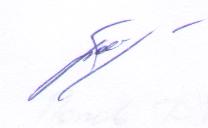 Разослано: в дело, прокуратуре, управлению финансов администрации, отделу по экономике, исполнителям программы, информационный бюллетень, Кузнецову В.Г. Приложение №1 к постановлению администрации Сорочинского городского округа Оренбургской области от 16.06.2016 № 879-пПриложение № 3к муниципальной программе«Развитие культуры Сорочинскогогородского округа Оренбургской области на 2014-2018 годы»Ресурсное обеспечениереализации муниципальной программы                                                                                                                                                           (тыс. рублей)4.3. Мероприятие «Погашение просроченной кредиторской задолженности»Отдел по культуре и искусству администрации  Сорочинского городского округа20142018Ликвидация просроченной кредиторской задолженности Привлечение к ответственности руководителя муниципального учреждения Обеспечивает достижение ожидаемых результатов подпрограммы№п/пСтатусНаименование муниципальной программы, подпрограммы, основного мероприятияГлавный распорядитель бюджетных средствКод бюджетной классификацииКод бюджетной классификацииКод бюджетной классификацииОбъемы бюджетных ассигнованийОбъемы бюджетных ассигнованийОбъемы бюджетных ассигнованийОбъемы бюджетных ассигнованийОбъемы бюджетных ассигнований№п/пСтатусНаименование муниципальной программы, подпрограммы, основного мероприятияГлавный распорядитель бюджетных средствГРБСРзПрЦСРотчетный2014годтекущий 2015годочередной 2016годпервый год планового периода2017 годвторой год планового периода2018год1234567891011121.Муниципальная программа«Развитие культуры в Сорочинском городском округе Оренбургской области  на 2014-2018годы»всего, в том числе:ХХХ17492,248100,971906,769668,269668,21.Муниципальная программа«Развитие культуры в Сорочинском городском округе Оренбургской области  на 2014-2018годы»Отдел по культуре и искусству Сорочинского городского округа Оренбургской области714ХХ17492,248100,971906,769668,269668,21.1Подпрограмма «Культура Сорочинского городского округа Оренбургской области на 2014-2018годы» всего, в том числе:ХХХ17492,235503,451380,049430,049430,01.1Подпрограмма «Культура Сорочинского городского округа Оренбургской области на 2014-2018годы» Отдел по культуре и искусству Сорочинского городского округа Оренбургской области714ХХ17492,235503,451380,049430,049430,01.1.1Основное мероприятие «Развитие библиотечного обслуживания населения»всего, в том числе:ХХХ1780,76339,910784,010634,010634,01.1.1Основное мероприятие «Развитие библиотечного обслуживания населения»Отдел по культуре и искусству Сорочинского городского округа Оренбургской области714ХХ1780,76339,910784,010634,010634,01.1.1Основное мероприятие «Развитие библиотечного обслуживания населения»Отдел по культуре и искусству Сорочинского городского округа Оренбургской области714 080111 16009 1780,7----1.1.1Основное мероприятие «Развитие библиотечного обслуживания населения»Отдел по культуре и искусству Сорочинского городского округа Оренбургской области714 080111 16009 -6339,9---1.1.1Основное мероприятие «Развитие библиотечного обслуживания населения»Отдел по культуре и искусству Сорочинского городского округа Оренбургской области714 080111 1 01 60090--10634,010784,010634,01.1.2Основное мероприятие «Обеспечение предоставления дополнительного образования в сферах культуры и искусства»всего, в том числе:ХХХ7162,57935,88894,08894,08894,01.1.2Основное мероприятие «Обеспечение предоставления дополнительного образования в сферах культуры и искусства»Отдел по культуре и искусству Сорочинского городского округа Оренбургской области714ХХ7162,57935,88894,08894,08894,01.1.2Основное мероприятие «Обеспечение предоставления дополнительного образования в сферах культуры и искусства»Отдел по культуре и искусству Сорочинского городского округа Оренбургской области71407020211 16008 7162,5----1.1.2Основное мероприятие «Обеспечение предоставления дополнительного образования в сферах культуры и искусства»Отдел по культуре и искусству Сорочинского городского округа Оренбургской области714 070202 11 1 60008 -7935,8---1.1.2Основное мероприятие «Обеспечение предоставления дополнительного образования в сферах культуры и искусства»Отдел по культуре и искусству Сорочинского городского округа Оренбургской области714070211 1 02 60080 --8894,08894,08894,01.1.3Основное мероприятие «Развитие музейного дела» всего, в том числе:ХХХ713,0855,41131,01131,01131,01.1.3Основное мероприятие «Развитие музейного дела» Отдел по культуре и искусству Сорочинского городского округа Оренбургской области714ХХ713,0855,41131,01131,01131,01.1.3Основное мероприятие «Развитие музейного дела» Отдел по культуре и искусству Сорочинского городского округа Оренбургской области714080111 16010713,0----1.1.3Основное мероприятие «Развитие музейного дела» Отдел по культуре и искусству Сорочинского городского округа Оренбургской области714 080111 16010-855,4---1.1.3Основное мероприятие «Развитие музейного дела» Отдел по культуре и искусству Сорочинского городского округа Оренбургской области714 080111 1 03 60100--1131,01131,01131,01.1.4Основное мероприятие «Организация и проведение мероприятий в сфере культуры»всего, в том числе:ХХХ4786,019012,329416,027616,027616,01.1.4Основное мероприятие «Организация и проведение мероприятий в сфере культуры»Отдел по культуре и искусству Сорочинского округа Оренбургской области714ХХ4786,019012,329416,027616,027616,01.1.4Основное мероприятие «Организация и проведение мероприятий в сфере культуры»Отдел по культуре и искусству Сорочинского округа Оренбургской области714080111 1 6011 4786,0----1.1.4Основное мероприятие «Организация и проведение мероприятий в сфере культуры»Отдел по культуре и искусству Сорочинского округа Оренбургской области714080111 1 6011-19012,3---1.1.4Основное мероприятие «Организация и проведение мероприятий в сфере культуры»Отдел по культуре и искусству Сорочинского округа Оренбургской области7140801 11 1 04 60110 --27166,027166,027166,01.1.4.1Мероприятие«Организация  деятельности клубных формирований и формирований самодеятельного народного творчества»Отдел по культуре и искусству Сорочинского округа Оренбургской области7140801 11 1 04 60110 --27166,027166,027166,01.1.4.2Мероприятие«Обеспечение мер безопасности в муниципальных учреждениях культуры»Отдел по культуре и искусству Сорочинского округа Оренбургской области7140801 11 1 04 60110 --450,0450,0450,01.1.4.3Мероприятие«Погашение просроченной кредиторской задолженности»Отдел по культуре и искусству Сорочинского округа Оренбургской области714080111 1 04 70350--1800,0--1.1.5Основное мероприятие «Обеспечение проведения массовых мероприятий и праздников»всего, в том числе:ХХХ960,01300,01100,01100,01100,01.1.5Основное мероприятие «Обеспечение проведения массовых мероприятий и праздников»Отдел по культуре и искусству Сорочинского городского округа Оренбургской области714ХХ960,01300,01100,01100,01100,01.1.5Основное мероприятие «Обеспечение проведения массовых мероприятий и праздников»Отдел по культуре и искусству Сорочинского городского округа Оренбургской области714080104 11 16012 200,0----1.1.5Основное мероприятие «Обеспечение проведения массовых мероприятий и праздников»Отдел по культуре и искусству Сорочинского городского округа Оренбургской области714080111 16012 760,0----1.1.5Основное мероприятие «Обеспечение проведения массовых мероприятий и праздников»Отдел по культуре и искусству Сорочинского городского округа Оренбургской области714080111 16012 -1300,0---1.1.5Основное мероприятие «Обеспечение проведения массовых мероприятий и праздников»Отдел по культуре и искусству Сорочинского городского округа Оренбургской области714080111 1 05 60120 --1100,01100,01100,01.1.6Основное мероприятие «Улучшение условий по обеспечению жителей округа услугами в сфере культуры»всего, в том числе:ХХХ590,060,055,055,055,01.1.6Основное мероприятие «Улучшение условий по обеспечению жителей округа услугами в сфере культуры»Отдел по культуре и искусству Сорочинского городского округа Оренбургской области714ХХ590,060,055,055,055,01.1.6Основное мероприятие «Улучшение условий по обеспечению жителей округа услугами в сфере культуры»Отдел по культуре и искусству Сорочинского городского округа Оренбургской области714070211 16008 190,0----1.1.6Основное мероприятие «Улучшение условий по обеспечению жителей округа услугами в сфере культуры»Отдел по культуре и искусству Сорочинского городского округа Оренбургской области714080111 16009 100,0----1.1.6Основное мероприятие «Улучшение условий по обеспечению жителей округа услугами в сфере культуры»Отдел по культуре и искусству Сорочинского городского округа Оренбургской области714080111 16010 100,0----1.1.6Основное мероприятие «Улучшение условий по обеспечению жителей округа услугами в сфере культуры»Отдел по культуре и искусству Сорочинского городского округа Оренбургской области714080111 16011 200,0----1.1.6Основное мероприятие «Улучшение условий по обеспечению жителей округа услугами в сфере культуры»Отдел по культуре и искусству Сорочинского городского округа Оренбургской области714080111 16009 -50,0---1.1.6Основное мероприятие «Улучшение условий по обеспечению жителей округа услугами в сфере культуры»Отдел по культуре и искусству Сорочинского городского округа Оренбургской области714080111 16010 -10,0---1.1.6Основное мероприятие «Улучшение условий по обеспечению жителей округа услугами в сфере культуры»Отдел по культуре и искусству Сорочинского городского округа Оренбургской области714080111 1 06 60090 --45,045,045,01.1.6Основное мероприятие «Улучшение условий по обеспечению жителей округа услугами в сфере культуры»Отдел по культуре и искусству Сорочинского городского округа Оренбургской области714080111 1 06 60100 --10,010,010,01.1.7Основное мероприятие «Капитальный и текущий ремонт учреждений культуры»всего, в том числе:ХХХ1500,0----1.1.7Основное мероприятие «Капитальный и текущий ремонт учреждений культуры»Отдел по культуре и искусству Сорочинского городского округа Оренбургской области714ХХ1500,0----1.1.7Основное мероприятие «Капитальный и текущий ремонт учреждений культуры»7140801111 6013 1500,0----2.1Подпрограмма«Организация деятельности в сфере культуры Сорочинского городского округа Оренбургской области на 2016-2018 годы»всего, в том числе:ХХХ-12597,520526,720238,220238,22.1Подпрограмма«Организация деятельности в сфере культуры Сорочинского городского округа Оренбургской области на 2016-2018 годы»Отдел по культуре и искусству Сорочинского городского округа Оренбургской области714ХХ-12597,520526,720238,220238,22.1.1Основное мероприятие«Обеспечение деятельности в сфере культуры и искусства»Отдел по культуре и искусству Сорочинского городского округа Оренбургской области 714ХХ--20526,720238,220238,22.1.1Основное мероприятие«Обеспечение деятельности в сфере культуры и искусства»Отдел по культуре и искусству Сорочинского городского округа Оренбургской области 71471471408040804080411 2 01 0002011 2 01 0013011 2 01 00140------2153,210102,18271,42153,29963,68121,42153,29963,68121,43.1Основное мероприятие«Обеспечение реализации программы в рамках муниципальной программы «Развитие культуры Сорочинского городского округа Оренбургской области на 2014-2018годы»Отдел по культуре и искусству Сорочинского городского округа714 0804112 0002-1697,6---3.1Основное мероприятие«Обеспечение реализации программы в рамках муниципальной программы «Развитие культуры Сорочинского городского округа Оренбургской области на 2014-2018годы»Отдел по культуре и искусству Сорочинского городского округа7140804112 0013-10899,9---